Regionálne združenie miest a obcí Stredného Považia - regionálne vzdelávacie centrumK dolnej stanici 20A, 911 01 TRENČÍN  +421 905680840, : rvctn@stonline.skRegistrácia: KÚ Trenčín č. 47/2000/20.7.2000, IČO: 34006273    DIČ: 2021265081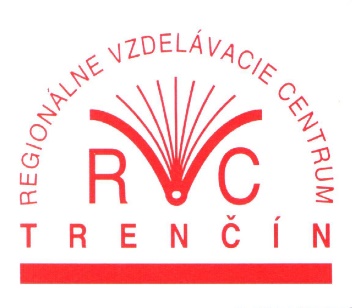 ZÁVÄZNÁ PRIHLÁŠKA NA AKREDITOVANÝ KURZ MŠVVaŠ SR:ODBORNÁ PRÍPRAVA NA PREVÁDZKOVANIE POHREBISKA, TRENČÍN, 2. – 6. NOVEMBRA 2020Sme členmi (označte X):	□ RVC Martin	□ RVC Nitra	□ RVC Senica	□ RVC Trenčín 		□ RVC Trnava	□ nie sme členom žiadneho z uvedených RVCObec, mesto, alebo organizácia:Adresa, vrátane PSČ:Email:					
Titul, meno, priezvisko účastníka kurzu: 		Miesto a dátum narodenia:	Mobil účastníka  kurzu: 					Svojím podpisom súhlasím so spracovaním osobných údajov v súlade so Z.č.18/2018 Z. z. o ochrane osobných údajov v rozsahu (titul, meno, priezvisko, dátum a miesto narodenia, email, mobil) pre potreby AK a po dobu nevyhnutnú na splnenie zákonných povinností organizátora. Potvrdzujem,  že  sme  poukázali    prevodným príkazom poplatok vo výške _________ € za __účastníka/ov  s  VS: 2112020 ŠS: IČO obce, mesta alebo organizácie, do kolónky „avízo príjemcovi platby“ uveďte názov obce/mesta a priezvisko účastníka kurzu. na  Vaše číslo účtu: 0666053002/5600, IBAN SK06 5600 0000 0006 6605 3002, BIC kód banky KOMASK2X,  vedeného v Prima banka Slovensko, Trenčín z nášho účtu číslo/IBAN:  __________________________ .V ______________________ dňa ____________________    ...........................................      podpis